 
October 1, 2018 
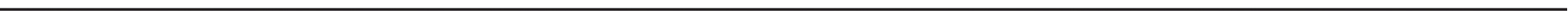 Simrad HALO24 Revolutionizes Dome RadarsEgersund, Norway – Announcing Simrad HALO24, an innovation in pulse compression radar. HALO24 combines the performance and reliability of Simrad’s award-winning radars with the advantages of cutting edge technology, a new profile and lightweight design. Boasting 60rpm high-speed rotation at distances up to 2 nautical miles, an industry first, the Simrad HALO24 dome radar allows for increased safety and improved performance. The extremely fast refresh rate is excellent for high speed and short range tracking, particularly useful for search and rescue and law enforcement vessels. Offering high-quality short-, mid-, and long-range detection capability, up to 48 nautical miles, HALO24 is designed to process multiple ranges simultaneously for advanced, instantaneous Dual Range performance. In addition, the radar features Simrad VelocityTrack Doppler technology that provides instant visual feedback on the motion of radar targets in relation to the boat — color-coding approaching vessels for high visibility while de-emphasizing diverging targets, as well as MARPA functionality, increasing situational awareness and decreasing the risk of collision. “The HALO24 dome radar was designed with the latest innovations in radar technology,” said Leif Ottosson, CEO, Navico Group. “With our products, it’s vital that we offer something that no one else has — with the HALO24, boaters will get unparalleled radar speeds, an easy user experience with multiple viewing modes, and an advanced feeling of safety with all potential hazards visible on screen.” The lightest 24-inch Pulse Compression radar dome on the market, the low profile Halo dome offers different power-level options ensuring high-speed radar coverage when and where it’s needed. In a matter of seconds, the radar will boot from low-power standby to full functionality in any mode — harbor, offshore, weather, and bird. Incredibly easy to use, the radar will optimize up to 18 different parameters for each pre-defined mode ensuring the ultimate view. The new Simrad HALO24 pulse compression dome radar is priced at £2,770 and is currently available from authorized dealers across EMEA. An Ethernet-connected Simrad multifunction display or radar control unit is required for operation, and a heading sensor and GPS receiver are required for MARPA target tracking. For more information on the HALO24, radar bundles and accessories, or the brand’s entire line of professional marine electronics, please visit www.simrad-yachting.com.-30-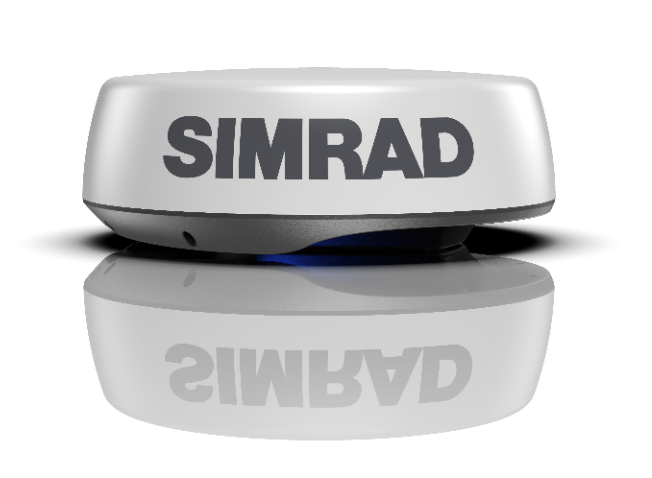 For imagery and other editorial requests, please contact: Gemma Daviesgemma.davies@navico.comAbout Navico: A privately held, international corporation, Navico is currently the world’s largest marine electronics company, and is the parent company to leading marine electronics brands: Lowrance, Simrad Yachting and B&G. Navico has approximately 1,500 employees globally and distribution in more than 100 countries worldwide. www.navico.com